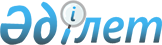 О внесении изменений и дополнений в решение от 30 декабря 2010 года № 33/2-IV "О бюджете Зыряновского района на 2011-2013 годы"
					
			Утративший силу
			
			
		
					Решение маслихата Зыряновского района Восточно-Казахстанской области от 20 июня 2011 года № 37/6-IV. Зарегистрировано управлением юстиции Зыряновского района Департамента юстиции Восточно-Казахстанской области 27 июня 2011 года № 5-12-122. Утратило силу - письмо маслихата Зыряновского района от 20 апреля 2012 года № 07-07-134

      Сноска. Утратило силу - письмо маслихата Зыряновского района от 20.04.2012 № 07-07-134.

      В соответствии со статьей 109 Бюджетного кодекса Республики Казахстан от 4 декабря 2008 года № 95-IV, подпунктом 1) пункта 1 статьи 6 Закона Республики Казахстан «О местном государственном управлении и самоуправлении в Республике Казахстан», решением Восточно-Казахстанского областного маслихата от 08 июня 2011 года № 30/353-IV «О внесении изменений и дополнений в решение от 24 декабря 2010 года № 26/310-IV «Об областном бюджете на 2011-2013 годы» (зарегистрировано в Реестре государственной регистрации нормативных правовых актов за № 2546) маслихат Зыряновского района РЕШИЛ:



      1. Внести в решение «О бюджете Зыряновского района на 2011-2013 годы» от 30 декабря 2010 года № 33/2-IV (зарегистрировано в Реестре государственной регистрации нормативных правовых актов за № 5-12-114, опубликовано в газете «Көктас таңы» от 01 февраля 2011 года № 1, «Пульс Зыряновска» от 28 января 2011 года № 1) следующие изменения и дополнения:



      1) пункт первый изложить в новой редакции:

      «Утвердить бюджет Зыряновского района на 2011-2013 годы согласно приложениям 1, 2, 3 соответственно, в том числе на 2011 год в следующих объемах:

      1) доходы – 3720957 тысяч тенге, в том числе по:

      налоговым поступлениям – 1809266 тысяч тенге;

      неналоговым поступлениям – 11172 тысячи тенге;

      поступлениям от продажи основного капитала – 23954 тысячи тенге;

      поступлениям трансфертов – 1876565 тысяч тенге;

      2) затраты – 4007494,6 тысячи тенге;

      3) чистое бюджетное кредитование – 30335,4 тысячи тенге, в том числе:

      бюджетные кредиты – 31166,4 тысячи тенге;

      погашение бюджетных кредитов – 831 тысяча тенге;

      4) сальдо по операциям с финансовыми активами – 0 тысяч тенге, в том числе:

      приобретение финансовых активов – 0 тысяч тенге;

      поступления от продажи финансовых активов государства – 0 тысяч тенге;

      5) дефицит (профицит) бюджета – -316873 тысячи тенге;

      6) финансирование дефицита (использование профицита) бюджета – 316873 тысячи тенге.»;



      2) в пункте 9:

      абзац первый изложить в следующей редакции: «Учесть, что в бюджете района на 2011 год предусмотрены трансферты из республиканского бюджета в сумме 597346 тысяч тенге, в том числе:»;

      абзац одиннадцатый изложить в следующей редакции: «кредиты для реализации мер социальной поддержки специалистов сферы сельских населенных пунктов – 22862 тысячи тенге;»;



      3) в пункте 10:

      абзац первый изложить в следующей редакции: «Учесть, что в бюджете района на 2011 год предусмотрены трансферты из областного бюджета в сумме 215024 тысячи тенге, в том числе:»;

      абзац четвертый изложить в следующей редакции: «социальная помощь отдельным категориям нуждающихся граждан - 55307 тысяч тенге;»;

      абзац пятый изложить в следующей редакции: «оказание материальной помощи некоторым категориям граждан (участникам ВОВ, инвалидам ВОВ, лицам приравненным к участникам ВОВ и инвалидам ВОВ, семьям погибших военнослужащих) - 26384 тысячи тенге;»;

      абзац шестой изложить в следующей редакции: «оказание единовременной материальной помощи многодетным матерям, награжденным подвесками "Алтын алқа", "Күміс алқа" или получавшие ранее звание "Мать-героиня" и награжденные орденом "Материнская слава" 1, 2 степени - 3285 тысяч тенге;»;

      абзац седьмой изложить в следующей редакции: «оказание единовременной материальной помощи многодетным матерям, имеющим 4 и более совместно проживающих несовершеннолетних детей – 1410 тысяч тенге;»;

      абзац десятый изложить в новой редакции: «оказание материальной помощи пенсионерам, имеющим заслуги перед областью – 608 тысяч тенге;»;

      добавить абзацем шестнадцатым, семнадцатым следующего содержания:

      «проведение первоочередных работ для обеспечения бесперебойного теплоснабжения - 37811 тысяч тенге;

      текущий ремонт дорог - 19743 тысячи тенге.»;



      4) приложения 1, 5, 6, 7, 9, 11, 12, 13 к указанному решению изложить в следующей редакции согласно приложениям 1, 2, 3, 4, 5, 6, 7, 8 к настоящему решению.



      2. Настоящее решение вводится в действие с 1 января 2011 года.      Председатель сессии                         В. Выходцев

       Секретарь маслихата

      Зыряновского района                         Г. Денисова

Приложение 1

к решению маслихата

Зыряновского района

от 20 июня 2011 года № 37/6-ІVПриложение 1

к решению маслихата

Зыряновского района

от 30 декабря 2010 года № 33/2-ІV Бюджет района на 2011 год      Начальник отдела экономики

      и бюджетного планирования                      Р. Хамитов

Приложение 2

к решению маслихата

Зыряновского района

от 20 июня 2011 года № 37/6-IVПриложение 5

к решению маслихата

Зыряновского района

от 30 декабря 2010 года № 33/2-IV Расходы на услуги по обеспечению деятельности

акима района в городе, города районного значения,

поселка, аула (села), аульного (сельского) округа

на 2011 год      Начальник отдела экономики

      и бюджетного планирования                   Р. Хамитов

Приложение 3

к решению маслихата

Зыряновского района

от 20 июня 2011 года № 37/6-IVПриложение 6

к решению маслихата

Зыряновского района

от 30 декабря 2010 года № 33/2-IV Расходы на организацию сохранения государственного жилищного

фонда города районного значения, поселка, аула (села), аульного

(сельского) округа на 2011 год      Начальник отдела экономики

      и бюджетного планирования                         Р. Хамитов

Приложение 4

к решению маслихата

Зыряновского района

от 20 июня 2011 года № 37/6-IVПриложение 7

к решению маслихата

Зыряновского района

от 30 декабря 2010 года № 33/2-IV Расходы на организацию бесплатного подвоза учащихся

до школы и обратно в аульной (сельской) местности

на 2011 год      Начальник отдела экономики

      и бюджетного планирования                     Р. Хамитов

Приложение 5

к решению маслихата

Зыряновского района

от 20 июня 2011 года № 37/6-IVПриложение 9

к решению маслихата

Зыряновского района

от 30 декабря 2010 года № 33/2-IV Расходы на обеспечение санитарии населенных пунктов

на 2011 год      Начальник отдела экономики

      и бюджетного планирования                         Р. Хамитов

Приложение 6

к решению маслихата

Зыряновского района

от 20 июня 2011 года № 37/6-IVПриложение 11

к решению маслихата

Зыряновского района

от 30 декабря 2010 года № 33/2-IV Расходы на благоустройство и озеленение населенных пунктов

на 2011 год      Начальник отдела экономики

      и бюджетного планирования                         Р. Хамитов

Приложение 7

к решению маслихата

Зыряновского района

от 20 июня 2011 года № 37/6-IVПриложение 12

к решению маслихата

Зыряновского района

от 30 декабря 2010 года № 33/2-IV Расходы на обеспечение функционирования автомобильных дорог

в городах районного значения, поселках, аулах (селах), аульных

(сельских) округах на 2011 год      Начальник отдела экономики

      и бюджетного планирования                      Р. Хамитов

Приложение 8

к решению маслихата

Зыряновского района

от 20 марта 2011 года № 37/6-IVПриложение 13

к решению маслихата

Зыряновского района

от 30 декабря 2010 года № 33/2-IV Капитальные расходы государственных органов в городах районного

значения, поселках, аулах (селах), аульных (сельских) округах

на 2011 год      Начальник отдела экономики

      и бюджетного планирования                    Р. Хамитов
					© 2012. РГП на ПХВ «Институт законодательства и правовой информации Республики Казахстан» Министерства юстиции Республики Казахстан
				КатегорияКатегорияКатегорияКатегорияСумма

(тысяч тенге)КлассКлассКлассСумма

(тысяч тенге)ПодклассПодклассСумма

(тысяч тенге)Наименование доходовСумма

(тысяч тенге)I. Доходы37209571Налоговые поступления180926601Подоходный налог5480202Индивидуальный подоходный налог548020031Социальный налог43573104Налоги на собственность7381101Налоги на имущество4550703Земельный налог1680954Налог на транспортные средства1128005Единый земельный налог214505Внутренние налоги на товары, работы и услуги728712Акцизы110223Поступления за использование природных и других ресурсов460004Сборы за ведение предпринимательской и профессиональной деятельности128045Налог на игорный бизнес304508Обязательные платежи, взимаемые за совершение юридически значимых действий и (или) выдачу документов на то государственными органами или должностными лицами145341Государственная пошлина145342Неналоговые поступления1117201Доходы от государственной собственности93725Доходы от аренды имущества, находящегося в государственной собственности937206Прочие неналоговые поступления18001Прочие неналоговые поступления18003Поступления от продажи основного капитала2395403Продажа земли и нематериальных активов239541Продажа земли234542Продажа нематериальных активов5004Поступления трансфертов187656502Трансферты из вышестоящих органов государственного управления18765652Трансферты из областного бюджета1876565Функциональная группаФункциональная группаФункциональная группаФункциональная группаФункциональная группаСумма

(тысяч тенге)Функциональная подгруппаФункциональная подгруппаФункциональная подгруппаФункциональная подгруппаСумма

(тысяч тенге)Администратор программАдминистратор программАдминистратор программСумма

(тысяч тенге)ПрограммаПрограммаСумма

(тысяч тенге)Наименование расходовСумма

(тысяч тенге)II. Затраты4007494,601Государственные услуги общего характера320218,91Представительные, исполнительные и другие органы, выполняющие общие функции государственного управления267307,1112Аппарат маслихата района (города областного значения)19739001Услуги по обеспечению деятельности маслихата района (города областного значения)19320,9003Капитальные расходы государственных органов418,1122Аппарат акима района (города областного значения)92859001Услуги по обеспечению деятельности акима района (города областного значения)69668002Создание информационных систем13815003Капитальные расходы государственных органов9376123Аппарат акима района в городе, города районного значения, поселка, аула (села), аульного (сельского) округа154709,1001Услуги по обеспечению деятельности акима района в городе, города районного значения, поселка, аула (села), аульного (сельского) округа154559,1022Капитальные расходы государственных органов1502Финансовая деятельность33350,8452Отдел финансов района (города областного значения)33350,8001Услуги по реализации государственной политики в области исполнения бюджета района (города областного значения) и управления коммунальной собственностью района (города областного значения)24674,3002Создание информационных систем1160003Проведение оценки имущества в целях налогообложения1113,5004Организация работы по выдаче разовых талонов и обеспечение полноты сбора сумм от реализации разовых талонов2744011Учет, хранение, оценка и реализация имущества, поступившего в коммунальную собственность2199018Капитальные расходы государственных органов14605Планирование и статистическая деятельность19561453Отдел экономики и бюджетного планирования района (города областного значения)19561001Услуги по реализации государственной политики в области формирования и развития экономической политики, системы государственного планирования и управления района (города областного значения)19228004Капитальные расходы государственных органов33302Оборона916771Военные нужды32973122Аппарат акима района (города областного значения)32973005Мероприятия в рамках исполнения всеобщей воинской обязанности329732Организация работы по чрезвычайным ситуациям58704122Аппарат акима района (города областного значения)58704006Предупреждение и ликвидация чрезвычайных ситуаций масштаба района (города областного значения)54759007Мероприятия по профилактике и тушению степных пожаров районного (городского) масштаба, а также пожаров в населенных пунктах, в которых не созданы органы государственной противопожарной службы394503Общественный порядок, безопасность, правовая, судебная, уголовно-исполнительная деятельность25671Правоохранительная деятельность2567458Отдел жилищно-коммунального хозяйства, пассажирского транспорта и автомобильных дорог района (города областного значения)2567021Обеспечение безопасности дорожного движения в населенных пунктах256704Образование21583871Дошкольное воспитание и обучение171887464Отдел образования района (города областного значения)171887009Обеспечение деятельности организаций дошкольного воспитания и обучения1718872Начальное, основное среднее и общее среднее образование1837482123Аппарат акима района в городе, города районного значения, поселка, аула (села), аульного (сельского) округа3087005Организация бесплатного подвоза учащихся до школы и обратно в аульной (сельской) местности3087464Отдел образования района (города областного значения)1834395003Общеобразовательное обучение1739877006Дополнительное образование для детей81490021Увеличение размера доплаты за квалификационную категорию учителям школ и воспитателям дошкольных организаций образования130289Прочие услуги в области образования149018464Отдел образования района (города областного значения)144018001Услуги по реализации государственной политики на местном уровне в области образования11907005Приобретение и доставка учебников, учебно-методических комплексов для государственных учреждений образования района (города областного значения)32294011Капитальный, текущий ремонт объектов образования в рамках реализации стратегии региональной занятости и переподготовки кадров46821015Ежемесячные выплаты денежных средств опекунам (попечителям) на содержание ребенка сироты (детей сирот), и ребенка (детей), оставшихся без попечения родителей37496020Обеспечение оборудованием, программным обеспечением детей - инвалидов, обучающихся на дому15500467Отдел строительства района (города областного значения)5000037Строительство и реконструкция объектов образования500006Социальная помощь и социальное обеспечение2846972Социальная помощь249597451Отдел занятости и социальных программ района (города областного значения)249597002Программа занятости37263004Оказание социальной помощи на приобретение топлива специалистам здравоохранения, образования, социального обеспечения, культуры и спорта, в сельской местности, в соответствии с законодательством Республики Казахстан3420005Государственная адресная социальная помощь16792006Жилищная помощь11445007Социальная помощь отдельным категориям нуждающихся граждан по решениям местных представительных органов63604010Материальное обеспечение детей-инвалидов, воспитывающихся и обучающихся на дому8150014Оказание социальной помощи нуждающимся гражданам на дому53849015Территориальные центры социального обслуживания пенсионеров и инвалидов27175016Государственные пособия на детей до 18 лет12423017Обеспечение нуждающихся инвалидов обязательными гигиеническими средствами и предоставление услуг специалистами жестового языка, индивидуальными помощниками в соответствии с индивидуальной программой реабилитации инвалида5757023Обеспечение деятельности центров занятости97199Прочие услуги в области социальной помощи и социального обеспечения35100451Отдел занятости и социальных программ района (города областного значения)35100001Услуги по реализации государственной политики на местном уровне в области обеспечения занятости социальных программ для населения32659011Оплата услуг по зачислению, выплате и доставке пособий и других социальных выплат1681021Капитальные расходы государственных органов76007Жилищно-коммунальное хозяйство5631961Жилищное хозяйство415824,5123Аппарат акима района в городе, города районного значения, поселка, аула (села), аульного (сельского) округа2138,8007Организация сохранения государственного жилищного фонда города районного значения, поселка, аула (села), аульного (сельского) округа2138,8458Отдел жилищно-коммунального хозяйства, пассажирского транспорта и автомобильных дорог района (города областного значения)5080,7003Организация сохранения государственного жилищного фонда2080,7004Обеспечение жильем отдельных категорий граждан3000467Отдел строительства района (города областного значения)408605003Строительство и (или) приобретение жилья государственного коммунального жилищного фонда277905022Развитие инженерно-коммуникационной инфраструктуры в рамках Программы занятости 20201307002Коммунальное хозяйство44489458Отдел жилищно-коммунального хозяйства, пассажирского транспорта и автомобильных дорог района (города областного значения)37811026Организация эксплуатации тепловых сетей, находящихся в коммунальной собственности районов (городов областного значения)37811467Отдел строительства района (города областного значения)6678006Развитие системы водоснабжения66783Благоустройство населенных пунктов102882,5123Аппарат акима района в городе, города районного значения, поселка, аула (села), аульного (сельского) округа94276,7008Освещение улиц населенных пунктов36476009Обеспечение санитарии населенных пунктов15287010Содержание мест захоронений и погребение безродных2882011Благоустройство и озеленение населенных пунктов39631,7458Отдел жилищно-коммунального хозяйства, пассажирского транспорта и автомобильных дорог района (города областного значения)8605,8015Освещение улиц в населенных пунктах7605,8018Благоустройство и озеленение населенных пунктов100008Культура, спорт, туризм и информационное пространство263870,81Деятельность в области культуры138774,8455Отдел культуры и развития языков района (города областного значения)88774,8003Поддержка культурно-досуговой работы88774,8467Отдел строительства района (города областного значения)50000011Развитие объектов культуры500002Спорт11893465Отдел физической культуры и спорта района (города областного значения)11891005Развитие массового спорта и национальных видов спорта575006Проведение спортивных соревнований на районном (города областного значения) уровне3432007Подготовка и участие членов сборных команд района (города областного значения) по различным видам спорта на областных спортивных соревнованиях7884467Отдел строительства района (города областного значения)2008Развитие объектов спорта и туризма23Информационное пространство80714455Отдел культуры и развития языков района (города областного значения)71484006Функционирование районных (городских) библиотек63563007Развитие государственного языка и других языков народов Казахстана7921456Отдел внутренней политики района (города областного значения)9230002Услуги по проведению государственной информационной политики через газеты и журналы7178005Услуги по проведению государственной информационной политики через телерадиовещание20529Прочие услуги по организации культуры, спорта, туризма и информационного пространства32489455Отдел культуры и развития языков района (города областного значения)7349001Услуги по реализации государственной политики на местном уровне в области развития языков и культуры7349456Отдел внутренней политики района (города областного значения)18701001Услуги по реализации государственной политики на местном уровне в области информации, укрепления государственности и формирования социального оптимизма граждан14960003Реализация региональных программ в сфере молодежной политики3151,5006Капитальные расходы государственных органов589,5465Отдел физической культуры и спорта района (города областного значения)6439001Услуги по реализации государственной политики на местном уровне в сфере физической культуры и спорта6139004Капитальные расходы государственных органов30010Сельское, водное, лесное, рыбное хозяйство, особо-охраняемые природные территории, охрана окружающей среды и животного мира, земельные отношения45792,21Сельское хозяйство19810,2453Отдел экономики и бюджетного планирования района (города областного значения)4063,2099Реализация мер социальной поддержки специалистов социальной сферы сельских населенных пунктов за счет целевого трансферта из республиканского бюджета4063,2474Отдел сельского хозяйства и ветеринарии района (города областного значения)15747001Услуги по реализации государственной политики на местном уровне в сфере сельского хозяйства и ветеринарии15497003Капитальные расходы государственных органов50007Организация отлова и уничтожения бродячих собак и кошек2006Земельные отношения9701463Отдел земельных отношений района (города областного значения)9701001Услуги по реализации государственной политики в области регулирования земельных отношений на территории района (города областного значения)97019Прочие услуги в области сельского, водного, лесного, рыбного хозяйства, охраны окружающей среды и земельных отношений16281455Отдел культуры и развития языков района (города областного значения)7427008Финансирование социальных проектов в поселках, аулах (селах), аульных (сельских) округах в рамках реализации стратегии занятости и переподготовка кадров7427474Отдел сельского хозяйства и ветеринарии района (города областного значения)8854013Проведение противоэпизоотических мероприятий885411Промышленность, архитектурная, градостроительная и строительная деятельность158322Архитектурная, градостроительная и строительная деятельность15832467Отдел строительства района (города областного значения)8819001Услуги по реализации государственной политики на местном уровне в области строительства8572,2017Капитальные расходы государственных органов246,8468Отдел архитектуры и градостроительства района (города областного значения)7013001Услуги по реализации государственной политики в области архитектуры и градостроительства на местном уровне701312Транспорт и коммуникации194371,91Автомобильный транспорт194371,9123Аппарат акима района в городе, города районного значения, поселка, аула (села), аульного (сельского) округа162428,9013Обеспечение функционирования автомобильных дорог в городах районного значения, поселках, аулах (селах), аульных (сельских) округах162428,9458Отдел жилищно-коммунального хозяйства, пассажирского транспорта и автомобильных дорог района (города областного значения)31943023Обеспечение функционирования автомобильных дорог3194313Прочие620193Поддержка предпринимательской деятельности и защита конкуренции8949469Отдел предпринимательства района (города областного значения)8949001Услуги по реализации государственной политики на местном уровне в области развития предпринимательства и промышленности89499Прочие53070451Отдел занятости и социальных программ района (города областного значения)1560022Поддержка частного предпринимательства в рамках программы "Дорожная карта бизнеса - 2020"1560452Отдел финансов района (города областного значения)36234012Резерв местного исполнительного органа района (города областного значения)36234458Отдел жилищно-коммунального хозяйства, пассажирского транспорта и автомобильных дорог района (города областного значения)15276001Услуги по реализации государственной политики на местном уровне в области жилищно-коммунального хозяйства, пассажирского транспорта и автомобильных дорог13056013Капитальные расходы государственных органов222015Трансферты4865,81Трансферты4865,8452Отдел финансов района (города областного значения)4865,8006Возврат неиспользованных (недоиспользованных) целевых трансфертов4865,8IIIЧистое бюджетное кредитование30335,4Бюджетные кредиты31166,410Сельское, водное, лесное, рыбное хозяйство, особо-охраняемые природные территории, охрана окружающей среды и животного мира, земельные отношения31166,41Сельское хозяйство31166,4453Отдел экономики и бюджетного планирования района (города областного значения)31166,4006Бюджетные кредиты для реализации мер социальной поддержки специалистов социальной сферы сельских населенных пунктов31166,45Погашение бюджетных кредитов83101Погашение бюджетных кредитов8311Погашение бюджетных кредитов, выданных из государственного бюджета8312Возврат сумм неиспользованных бюджетных кредитов0IVСальдо по операциям с финансовыми активами0Приобретение финансовых активов013Прочие09Прочие0452Отдел финансов района (города областного значения)0014Формирование или увеличение уставного капитала юридических лиц0VДефицит (профицит) бюджета-316873VIФинансирование дефицита (использование профицита) бюджета3168737Поступление займов25786201Внутренние государственные займы2578622Договоры займов25786216Погашение займов8311Погашение займов831452Отдел финансов района (города областного значения)831008Погашение долга местного исполнительного органа перед вышестоящим бюджетом8318Используемые остатки бюджетных средств59842001Остатки бюджетных средств59842№ п/пНаименованиеСумма

(тысяч тенге)1Аппарат акима г. Зыряновск21888,12Аппарат акима г. Серебрянск222113Аппарат акима п. Зубовск77614Аппарат акима п. Новая Бухтарма108485Аппарат акима п. Октябрьский73006Аппарат акима п. Прибрежный69367Аппарат акима Первороссийского сельского округа67118Аппарат акима Парыгинского сельского округа71759Аппарат акима Никольского сельского округа732810Аппарат акима Соловьевского сельского округа738511Аппарат акима Средигорного сельского округа763912Аппарат акима Чапаевского сельского округа759413Аппарат акима Березовского сельского округа847314Аппарат акима Северного сельского округа813815Аппарат акима Тургусунского сельского округа755016Аппарат акима Малеевского сельского округа9622ИТОГОИТОГО154559,1№ п/пНаименованиеСумма

(тысяч тенге)1Аппарат акима г. Зыряновск2138,8ИТОГОИТОГО2138,8№ п/пНаименованиеСумма

(тысяч тенге)1Аппарат акима п. Новая Бухтарма7592Аппарат акима п. Октябрьский6403Аппарат акима Березовского сельского округа11184Аппарат акима Парыгинского сельского округа570ИТОГОИТОГО3087№ п/пНаименованиеСумма

(тысяч тенге)1Аппарат акима г. Зыряновск129552Аппарат акима г. Серебрянск18583Аппарат акима п. Зубовск364Аппарат акима п. Новая Бухтарма675Аппарат акима п. Октябрьский346Аппарат акима п. Прибрежный307Аппарат акима Первороссийского сельского округа308Аппарат акима Парыгинского сельского округа369Аппарат акима Никольского сельского округа3010Аппарат акима Соловьевского сельского округа3011Аппарат акима Средигорного сельского округа3012Аппарат акима Чапаевского сельского округа3013Аппарат акима Березовского сельского округа3014Аппарат акима Северного сельского округа2415Аппарат акима Тургусунского сельского округа3016Аппарат акима Малеевского сельского округа37ИТОГОИТОГО15287№ п/пНаименованиеСумма

(тысяч тенге)1Аппарат акима г. Зыряновск39280,72Аппарат акима г. Серебрянск351ИТОГОИТОГО39631,7№ п/пНаименованиеСумма

(тысяч тенге)1Аппарат акима г. Зыряновск1218512Аппарат акима г. Серебрянск168733Аппарат акима п. Зубовск13984Аппарат акима п. Новая Бухтарма5375Аппарат акима п. Октябрьский1206Аппарат акима п. Прибрежный8957Аппарат акима Первороссийского сельского округа5388Аппарат акима Парыгинского сельского округа26889Аппарат акима Никольского сельского округа268810Аппарат акима Соловьевского сельского округа276811Аппарат акима Средигорного сельского округа64312Аппарат акима Чапаевского сельского округа2216,913Аппарат акима Березовского сельского округа216014Аппарат акима Северного сельского округа372015Аппарат акима Тургусунского сельского округа10816Аппарат акима Малеевского сельского округа3225ИТОГОИТОГО162428,9№ п/пНаименованиеСумма

(тысяч тенге)1Аппарат акима Чапаевского сельского округа1002Аппарат акима г. Зыряновск50ИТОГОИТОГО150,0